Publicado en Madrid el 26/12/2018 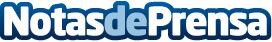 La terrorífica historia de “El rostro en el laúd”, una novela de María Auxiliadora ÁlvarezLa autora sevillana consigue sumir al lector en una inquietante vorágine de extraños sucesosDatos de contacto:Editorial TregolamNota de prensa publicada en: https://www.notasdeprensa.es/la-terrorifica-historia-de-el-rostro-en-el-laud-una-novela-de-maria-auxiliadora-alvarez Categorias: Historia Literatura Sociedad http://www.notasdeprensa.es